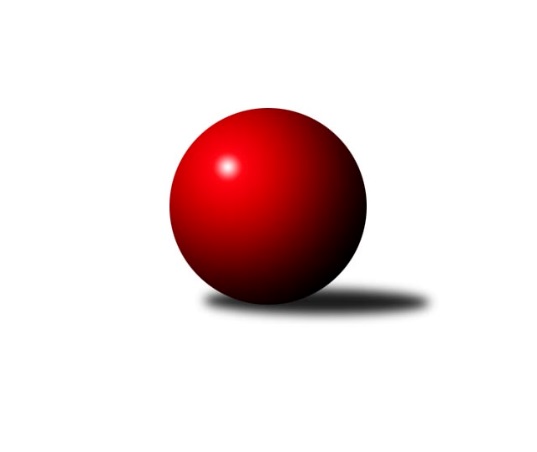 Č.8Ročník 2021/2022	6.1.2022Nejlepšího výkonu v tomto kole: 992 dosáhlo družstvo: PKTVýsledky 8. kolaPřehled výsledků:PKT	- Hasbaby	10:0	992:862		4.1.Godbowles	- Prdelky	10:0	991:763		4.1.Idiot star	- SUPi 	0:0	0:0		4.1.Expres	- Velbloudi	4:6	839:849		6.1.Hlavy	- SDH Mutišov	2:8	875:880		6.1.Tabulka:	1.	SDH Mutišov	8	6	0	2	58 : 22		903	12	2.	PKT	7	6	0	1	50 : 20		959	12	3.	Godbowles	7	5	0	2	51 : 19		917	10	4.	Hasbaby	7	5	0	2	40 : 30		860	10	5.	Hlavy	7	3	0	4	33 : 37		848	6	6.	Prdelky	7	2	0	5	28 : 42		823	4	7.	Expres	7	2	0	5	24 : 46		893	4	8.	Velbloudi	7	2	0	5	24 : 46		816	4	9.	SUPi	7	1	0	6	12 : 58		764	2	10.	Idiot star	0	0	0	0	0 : 0		0	0Podrobné výsledky kola:	PKT	992	10:0	862	Hasbaby	  David	 	 123 	 111 		234 	2:0	 193 		88 	 105		  Ája	  Lukáš P.	 	 137 	 107 		244 	2:0	 218 		104 	 114		  Hani	  Libor	 	 112 	 140 		252 	2:0	 234 		120 	 114		  Huji	  Lukáš	 	 125 	 137 		262 	2:0	 217 		122 	 95		  ŠvícaNejlepší výkon utkání: 262 -   Lukáš	Godbowles	991	10:0	763	Prdelky	  Kubi	 	 122 	 130 		252 	2:0	 223 		134 	 89		  Jitka	  P.B.	 	 120 	 133 		253 	2:0	 174 		91 	 83		  Míla	  Wetty	 	 128 	 91 		219 	2:0	 212 		110 	 102		  Áďa	  Vojta	 	 128 	 139 		267 	2:0	 154 		86 	 68		  JančaNejlepší výkon utkání: 267 -   Vojta	Idiot star	0	0:0	0	SUPi 	Expres	839	4:6	849	Velbloudi	  Jarda	 	 122 	 108 		230 	2:0	 221 		109 	 112		  Johanka	  Věra	 	 74 	 98 		172 	0:2	 184 		103 	 81		  Hana	  Jirka	 	 103 	 103 		206 	0:2	 231 		113 	 118		  Kája	  Dáša	 	 109 	 122 		231 	2:0	 213 		103 	 110		  PájaNejlepšího výkonu v tomto utkání: 231 kuželek dosáhli:   Kája,   Dáša	Hlavy	875	2:8	880	SDH Mutišov	  Tržba	 	 108 	 95 		203 	0:2	 220 		101 	 119		  Tonda	  Naďa	 	 128 	 100 		228 	0:2	 238 		126 	 112		  Roman	  Karel	 	 108 	 127 		235 	2:0	 206 		102 	 104		  Luďan	  Lucka	 	 115 	 94 		209 	0:2	 216 		102 	 114		  HančaNejlepší výkon utkání: 238 -   RomanPořadí jednotlivců:	jméno hráče	družstvo	celkem	plné	dorážka	chyby	poměr kuž.	Maximum	1.	  Libor 	PKT	257.75	173.0	84.8	3.8	1/1	(263)	2.	  Roman 	SDH Mutišov	254.00	173.4	80.6	3.3	2/2	(266)	3.	  P.B. 	Godbowles	249.50	169.3	80.2	3.3	2/2	(269)	4.	  Matyáš 	PKT	244.60	168.4	76.2	4.6	1/1	(260)	5.	  Láďa 	PKT	241.00	172.0	69.0	8.0	1/1	(241)	6.	  Jonáš 	PKT	240.00	161.7	78.3	6.0	1/1	(253)	7.	  David 	PKT	239.00	166.4	72.6	5.4	1/1	(257)	8.	  Radek 	Expres	237.85	166.8	71.1	5.7	2/2	(265)	9.	  Lukáš 	PKT	237.60	166.4	71.2	6.8	1/1	(262)	10.	  Jarda 	Expres	232.63	165.1	67.5	6.0	2/2	(248)	11.	  Jirka 	Hlavy	231.38	165.5	65.9	6.6	2/2	(273)	12.	  Huji 	Hasbaby	230.83	169.0	61.8	6.3	2/2	(246)	13.	  Hanča 	SDH Mutišov	230.50	162.3	68.2	7.2	2/2	(252)	14.	  Wetty 	Godbowles	228.50	166.8	61.7	9.4	2/2	(247)	15.	  Koule 	Godbowles	228.13	161.4	66.8	6.8	2/2	(236)	16.	  Pája 	Velbloudi	226.42	160.0	66.4	7.1	2/2	(258)	17.	  Míla Ž 	Prdelky	226.25	169.3	57.0	7.5	2/2	(250)	18.	  Broňa 	PKT	226.00	166.0	60.0	11.0	1/1	(226)	19.	  Lukáš P. 	PKT	225.67	161.7	64.0	8.7	1/1	(244)	20.	  Kubi 	Godbowles	224.50	152.5	72.0	4.5	2/2	(252)	21.	  Hani 	Hasbaby	222.50	158.8	63.7	8.0	2/2	(241)	22.	  Švíca 	Hasbaby	221.63	161.6	60.0	8.5	2/2	(237)	23.	  Dáša 	Expres	220.25	161.3	59.0	8.0	2/2	(239)	24.	  Stašín 	SDH Mutišov	219.50	158.6	60.9	8.2	2/2	(232)	25.	  Áďa 	Prdelky	218.67	158.7	60.0	9.0	2/2	(241)	26.	  Richard 	Hlavy	217.00	153.4	63.6	9.5	2/2	(223)	27.	  Luďan 	SDH Mutišov	215.00	154.2	60.8	6.7	2/2	(240)	28.	  Kája 	Velbloudi	214.83	159.7	55.2	9.3	2/2	(231)	29.	  Tonda 	SDH Mutišov	214.33	152.4	62.0	7.8	2/2	(223)	30.	  Jitka 	Prdelky	214.25	151.0	63.3	8.3	2/2	(241)	31.	  Standa 	PKT	213.00	157.0	56.0	14.0	1/1	(213)	32.	  Venda 	Prdelky	212.50	146.8	65.8	8.3	2/2	(226)	33.	  Ája 	Hasbaby	212.00	151.6	60.4	10.9	2/2	(227)	34.	  Naďa 	Hlavy	204.90	155.9	49.0	12.6	2/2	(230)	35.	  Janča 	Prdelky	201.25	142.0	59.3	9.7	2/2	(216)	36.	  Honza 	Velbloudi	199.75	150.0	49.8	12.5	2/2	(212)	37.	  Lucka 	Hlavy	199.75	151.8	48.0	13.5	2/2	(209)	38.	  Tržba 	Hlavy	199.00	143.0	56.0	9.0	2/2	(203)	39.	  Johanka 	Velbloudi	198.00	146.1	51.9	11.4	2/2	(221)	40.	  Hana 	Velbloudi	193.50	149.0	44.5	13.5	2/2	(203)	41.	  Dejna 	Hasbaby	193.33	140.1	53.3	9.5	2/2	(206)	42.	  Věra 	Expres	193.10	147.2	45.9	10.1	2/2	(205)	43.	  Míla 	Prdelky	180.88	130.0	50.9	11.0	2/2	(210)	44.	  Lída 	SUPi 	178.50	123.0	55.5	8.7	2/2	(199)	45.	  Adela  	Velbloudi	165.67	123.8	41.8	16.7	2/2	(172)	46.	  Lenča 	SUPi 	143.38	103.0	40.4	19.3	2/2	(158)		  Vojta 	Godbowles	267.00	174.0	93.0	7.0	1/2	(267)		  Karel 	Hlavy	226.00	158.4	67.6	4.8	1/2	(235)		  Harry 	Hlavy	215.00	146.0	69.0	5.0	1/2	(215)		  Martíčka 	Godbowles	214.75	150.5	64.3	7.5	1/2	(229)		  Kiki 	SUPi 	209.00	150.0	59.0	11.5	1/2	(220)		  Hermí 	SUPi 	208.67	152.3	56.3	8.3	1/2	(243)		  Monča 	Godbowles	207.50	151.0	56.5	7.5	1/2	(213)		  Kabík 	Godbowles	201.00	138.0	63.0	9.0	1/2	(201)		  Petr 	SDH Mutišov	200.25	143.0	57.3	11.5	1/2	(232)		  Jolča 	Hlavy	164.00	125.0	39.0	15.0	1/2	(164)		  Andy 	SUPi 	161.33	117.7	43.7	14.3	1/2	(171)		  Jana 	SUPi 	140.00	101.0	39.0	18.7	1/2	(153)Program dalšího kola:9. kolo11.1.2022	út	18:00	SDH Mutišov- Idiot star	11.1.2022	út	18:00	Velbloudi- PKT	11.1.2022	út	20:15	SUPi - Expres	13.1.2022	čt	18:00	Prdelky- Hlavy	13.1.2022	čt	18:00	Hasbaby- Godbowles	Nejlepší pětka 8.kolaNejlepší pětka 8.kolaNejlepší pětka 8.kolaNejlepší pětka 8.kolaPočetJménoNázev týmuVýkon1x  VojtaGodbowles2672x  LukášPKT2622x  P.B.Godbowles2531x  KubiGodbowles2524x  LiborPKT252